Выпускной бал в детском саду — это самый трогательный, самый незабываемый  из всех праздников. Слово «выпускной бал» у всех без исключения вызывает определенные ассоциации. Это расставание, грусть, добрые напутствия…7 июня в группе раннего возраста «Солнышко» прошел волшебный, торжественный день «До свидания, ясли!». Наши дети открыли первую ступень перехода в более взрослый мир: из ясельной группы в детский сад. Как же детки подросли, какие стали чудные, какие они стали самостоятельные. Но это только начало ступени…Нынче день у нас такой...Он и грустный и весёлый.Покидают домик свой маленькие новосёлы.Ясли–это первый дом, где нет папы, где нет мамы.Сколько слёз осталось в нём и печали первой самой!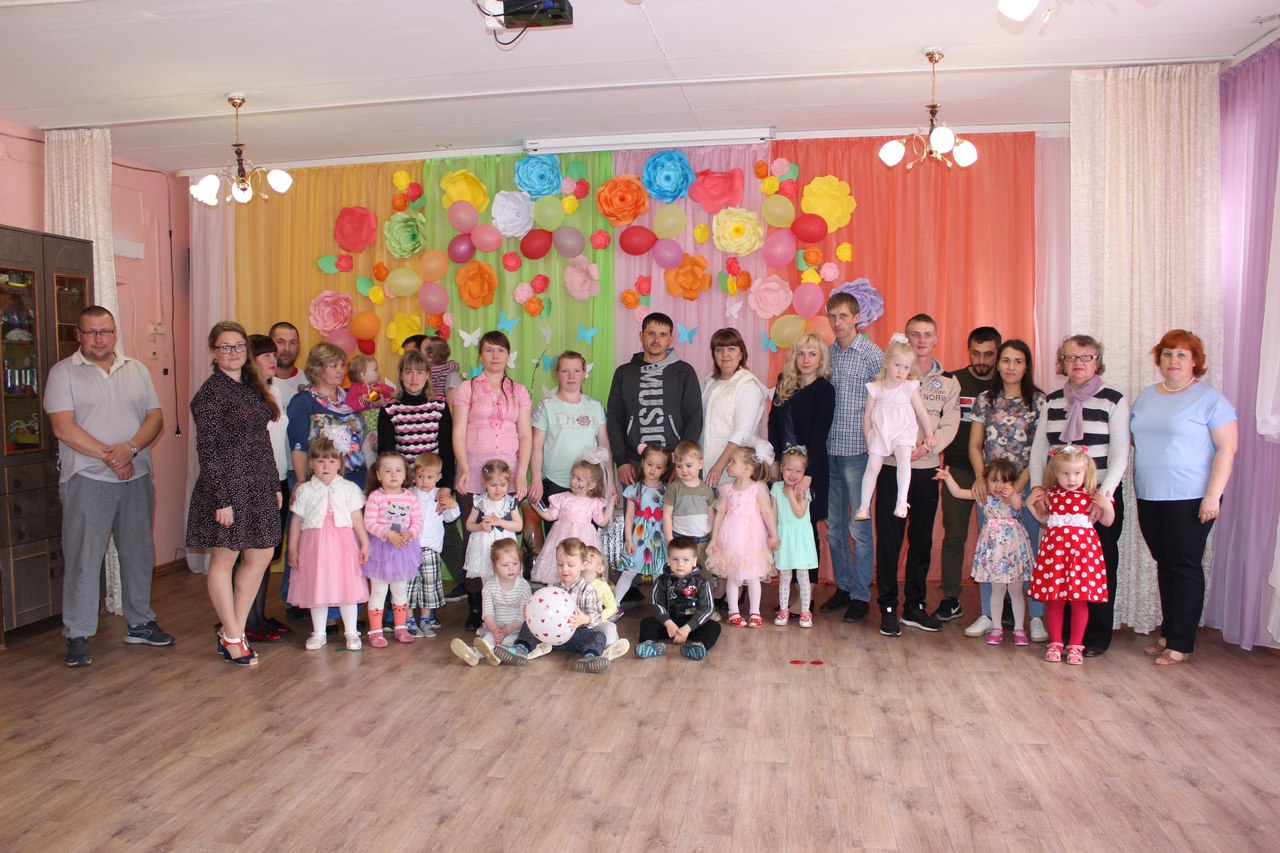 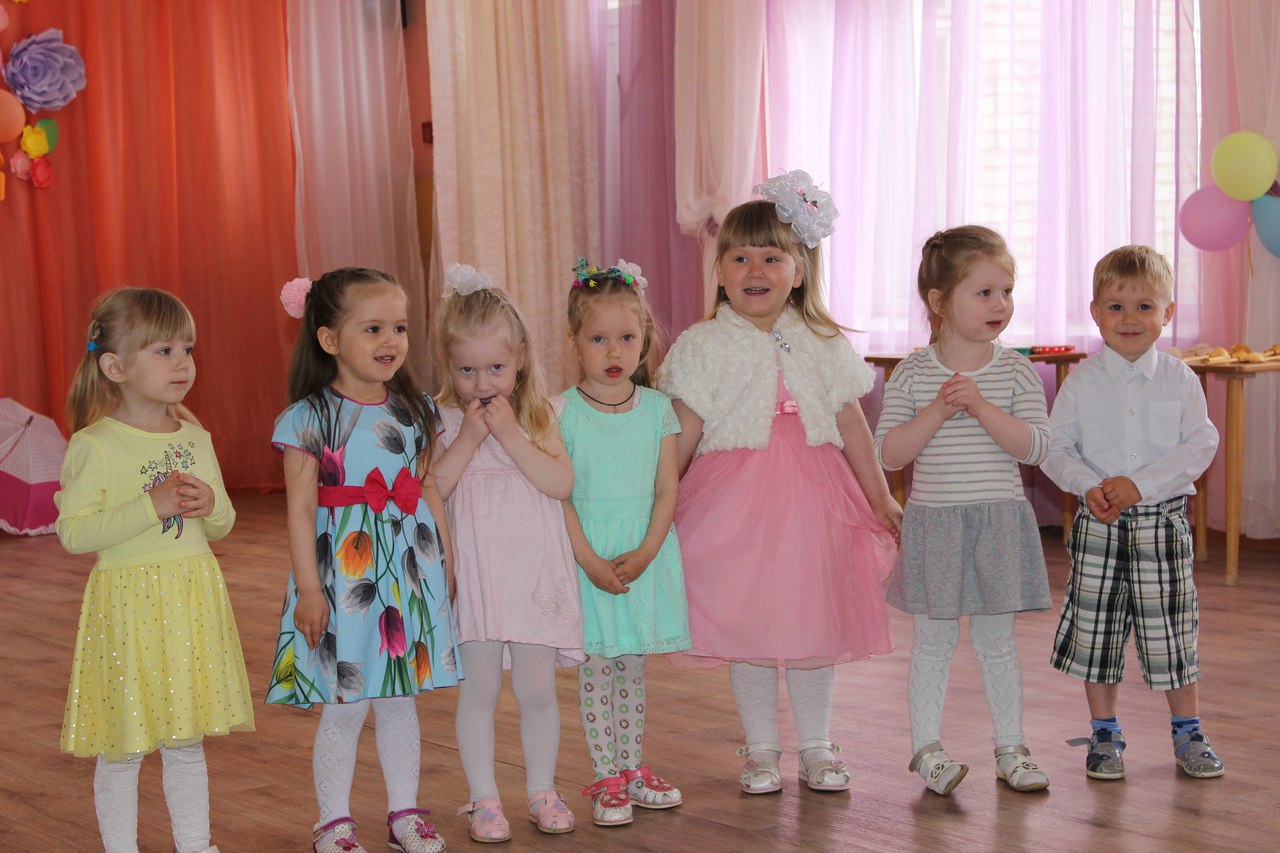 